COLEGIO EMILIA RIQUELMEGUIA DE APRENDIZAJE EN CASA ACTIVIDAD VIRTUAL SEMANA DEL 03 AL 06 DE NOVIEMBRE COLEGIO EMILIA RIQUELMEGUIA DE APRENDIZAJE EN CASA ACTIVIDAD VIRTUAL SEMANA DEL 03 AL 06 DE NOVIEMBRE COLEGIO EMILIA RIQUELMEGUIA DE APRENDIZAJE EN CASA ACTIVIDAD VIRTUAL SEMANA DEL 03 AL 06 DE NOVIEMBRE 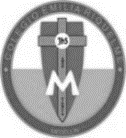 Asignatura: Edu. ReligiosaGrado:   4°Docente: Estefanía LondoñoDocente: Estefanía LondoñoMiércoles, 04 de Noviembre del 2020 Agenda virtual:  Presentación de la prueba de los tres editores.Miércoles, 04 de Noviembre del 2020 Agenda virtual:  Presentación de la prueba de los tres editores.Miércoles, 04 de Noviembre del 2020 Agenda virtual:  Presentación de la prueba de los tres editores.Miércoles, 04 de Noviembre del 2020 Agenda virtual:  Presentación de la prueba de los tres editores.